Mini Practice Set 1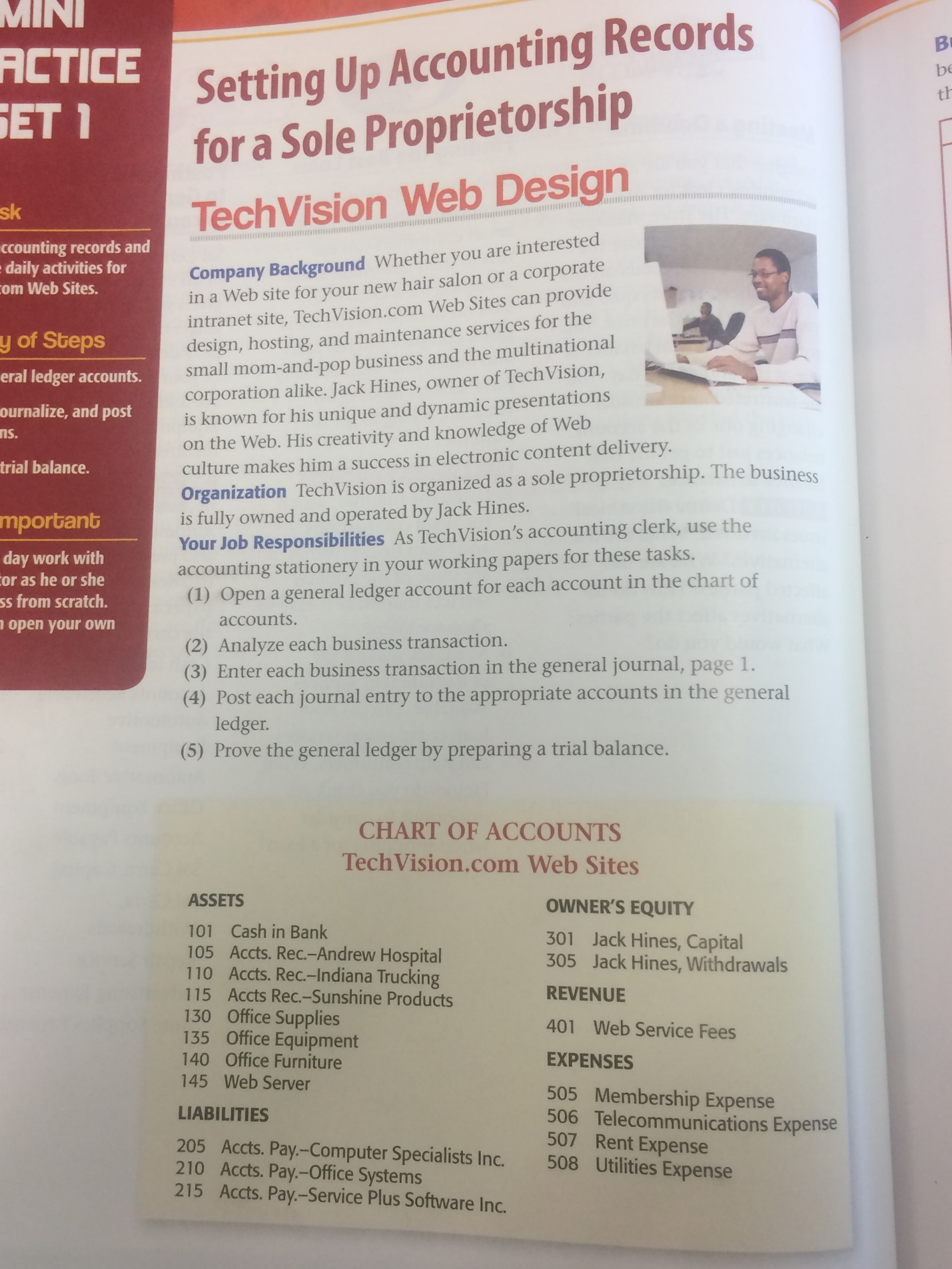 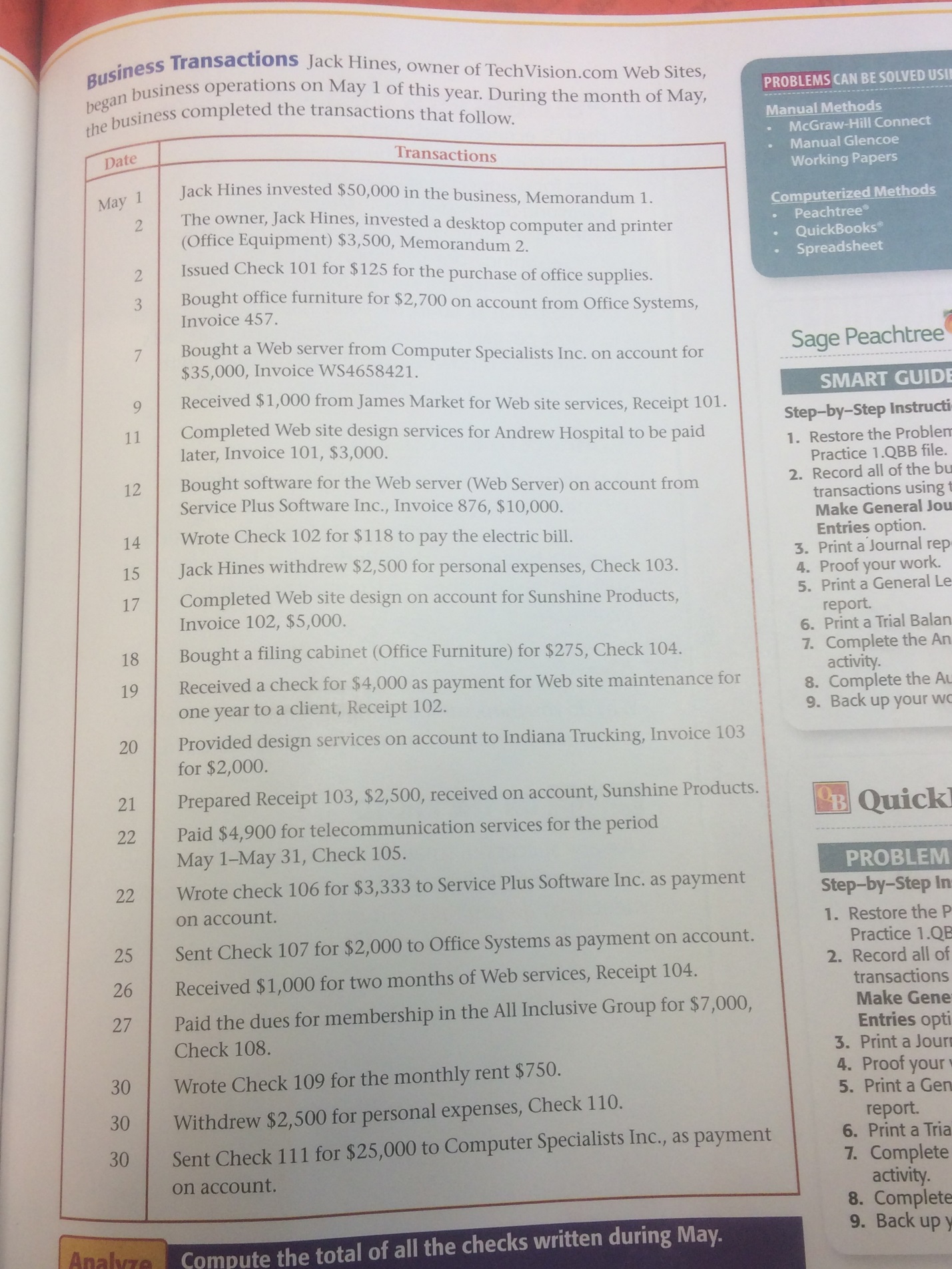 